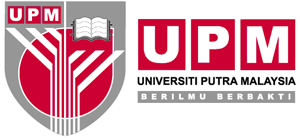 Kertas Minit Bil.______No. Fail: _______________________________No. Fail: _______________________________No. Fail: _______________________________No. Fail: _______________________________Bil.PerkaraPerkaraPerkaraDaripadaKepadaTarikh SuratNota:  Sila gunakan pen mengikut warna yang dinyatakan, iaitu:Warna BIRU/HITAM – surat menyurat dalaman Pejabat Pendaftar  * sila ubah nama PTJWarna MERAH – surat yang diterima daripada Pusat Tanggungjawab (PTJ) lain (luar Pejabat Pendaftar) * sila ubah nama PTJNota:  Sila gunakan pen mengikut warna yang dinyatakan, iaitu:Warna BIRU/HITAM – surat menyurat dalaman Pejabat Pendaftar  * sila ubah nama PTJWarna MERAH – surat yang diterima daripada Pusat Tanggungjawab (PTJ) lain (luar Pejabat Pendaftar) * sila ubah nama PTJNota:  Sila gunakan pen mengikut warna yang dinyatakan, iaitu:Warna BIRU/HITAM – surat menyurat dalaman Pejabat Pendaftar  * sila ubah nama PTJWarna MERAH – surat yang diterima daripada Pusat Tanggungjawab (PTJ) lain (luar Pejabat Pendaftar) * sila ubah nama PTJNota:  Sila gunakan pen mengikut warna yang dinyatakan, iaitu:Warna BIRU/HITAM – surat menyurat dalaman Pejabat Pendaftar  * sila ubah nama PTJWarna MERAH – surat yang diterima daripada Pusat Tanggungjawab (PTJ) lain (luar Pejabat Pendaftar) * sila ubah nama PTJNota:  Sila gunakan pen mengikut warna yang dinyatakan, iaitu:Warna BIRU/HITAM – surat menyurat dalaman Pejabat Pendaftar  * sila ubah nama PTJWarna MERAH – surat yang diterima daripada Pusat Tanggungjawab (PTJ) lain (luar Pejabat Pendaftar) * sila ubah nama PTJNota:  Sila gunakan pen mengikut warna yang dinyatakan, iaitu:Warna BIRU/HITAM – surat menyurat dalaman Pejabat Pendaftar  * sila ubah nama PTJWarna MERAH – surat yang diterima daripada Pusat Tanggungjawab (PTJ) lain (luar Pejabat Pendaftar) * sila ubah nama PTJNota:  Sila gunakan pen mengikut warna yang dinyatakan, iaitu:Warna BIRU/HITAM – surat menyurat dalaman Pejabat Pendaftar  * sila ubah nama PTJWarna MERAH – surat yang diterima daripada Pusat Tanggungjawab (PTJ) lain (luar Pejabat Pendaftar) * sila ubah nama PTJ